MAS SKCH, z.s. vyhlašuje výběrové řízení na pozici 			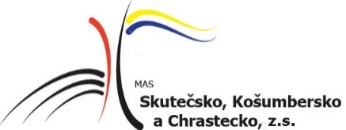 Koordinátor tvorby Akčních plánů pro klima a energii (SECAP)Požadavky: vysokoškolské vzdělání, popřípadě SŠ vzdělání s 5letou praxí;praxe na podobné pozici výhodou; uživatelská znalost práce s PC (MS Office, internet); výborná znalost českého jazyka, znalost dalšího jazyka (ANJ, NEJ) výhodou;řidičský průkaz sk. B, aktivní řidič;organizační a komunikační schopnosti, ochota učit se novým věcem; pečlivost a samostatnost, týmové myšlení;vysoké pracovní nasazení a časová flexibilita. Pracovní náplň: koordinace aktivit pro zajištění včasného zpracování SECAP dle zadání včetně procesu; výběrového řízení na zhotovitele, projednání a připomínkování;organizace místních dnů pro klima a energii dle zadání, zvyšování povědomí veřejnosti o možnosti úspor energie a její výroby, využití a skladování z obnovitelných zdrojů, o prevenci vzniku odpadů (separace, recyklace, bezodpadové hospodářství pro domácnosti a podnikatele);mapování projektů, jejichž cílem je snížení spotřeby energie (úspory, snížení dopadů na ŽP, snížení emisí CO 2) při současném zohlednění možností adaptačních opatření na změnu klimatu;komunikace s partnery včetně evidence pošty, smluv, archivace;účast na jednáních a zajištění související dokumentace (podklady, výstupy atd.;plnění webových stránek enerkomskch.eu, propagace;zkušenost v oblasti energetických úspor výhodou;zájem o zavádění inovativních technologií a postupů.   Nabízíme: zajímavé finanční ohodnocení;spolupráci formou dohody o pracovní činnosti nebo částečného úvazku;pracovní poměr na dobu určitou od 1. 8.2022 do 31.8.2024 s možností prodloužení; místo výkonu práce Luže, schůzky na území MAS SKCH; flexibilní pracovní doba, popř. částečná možnost home office; prospěšná a smysluplná práce; pozice vhodná i pro absolventy.Pokud Vás nabídka zaujala a splňujete výše uvedené podmínky, pošlete svůj strukturovaný životopis       na adresu: feyfarova@masskch.cz do 17.6.2022.Vyhlašovatel si vyhrazuje právo zrušit výběrové řízení kdykoliv v jeho průběhu či nevybrat žádného uchazeče. 